Župa Presvetog Srca Isusova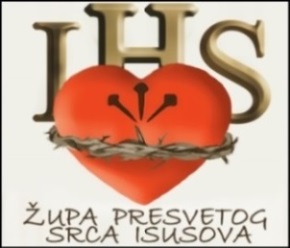 Palmotićeva 31, ZagrebŽUPNI LISTIĆ broj 402nedjelja, 28. svibnja 2023.   		                D U H O V I  Evanđelje: Iv 20, 19-23Uvečer onoga istog dana, prvog u tjednu, dok su učenici u strahu od Židova bili zatvorili vrata, dođe Isus, stane u sredinu i reče im: „Mir vama!“ To rekavši, pokaza im svoje ruke i bok. I obradovaše se učenici vidjevši Gospodina. Isus im stoga ponovno reče: „Mir vama! Kao što mene posla Otac i ja šaljem vas.“To rekavši, dahne u njih i kaže im: „Primite Duha Svetoga. Kojima otpustite grijehe, otpuštaju im se; kojima zadržite, zadržani su im.“Komentar župnika: Sv. Ivan nam je tako opisao ukazanje uskrslog Krista Jedanaestorici apostola i podjeljivanje Duha Svetoga, čijom snagom će otpuštati grijehe i donositi ljudima mir savjesti. Time se podsjećamo na Knjigu Postanka (2,7) gdje je rečeno kako je Bog Adamovu tijelu, načinjenu od gliba zemaljskog, udahnuo dah života i on je tako postao živo biće. Apostole zamrle u događajima muke i smrti Isus oživljava snagom Duha Životvorca. Toga Duha ispovijedamo i mi u Vjerovanju kada kažemo: "Vjerujem u Duha svetoga, Gospodina i Životvorca!" To vjerovanje formulirano je na općem saboru u Carigradu god. 381. kad je Crkva željela kategorijama ondašnje grčke filozofije izreći svoju vjeru o Duhu Svetome koji je iste biti s Ocem i Sinom pa se s njima "skupa časti i zajedno slavi".
Što to za nas znači poučio nas je sveti papa Ivan Pavao II. 1986. u svojoj enciklici o Duhu Svetom: "I u običnim društvenim prilikama kršćani kao svjedoci istinskog ljudskog dostojanstva čovjekova, svojom poslušnošću Duhu Svetomu, pridonose mnogostrukoj 'obnovi lica zemlje' tako da surađuju sa svojom braćom u ostvarenju i općoj primjeni svega onoga što je dobro, plemenito i lijepo u suvremenoj naprednoj civilizaciji, kulturi, znanosti, tehnici i svim drugim područjima ljudske misli i djelatnosti. To čine kao učenici Krista 'koji je svojim uskrsnućem postavljen za Gospodina te snagom svoga Duha već djeluje u srcima ljudi'" (br. 60).
Zato su Duhovi blagdan obnove vjere u Duha Životvorca koji djeluje u Crkvi i po Crkvi, blagdan stupanja Crkve u javnost, kako onda, tako i sada, te po tome i snaga i poziv i nama da u to djelovanje budemo hrabro uključeni. Svi smo jednim duhom napojeniJoš jedan blagdan Duhova i čitanja koja slušamo ove nedjelje možemo doživjeti kao jednu utjehu te nagovještaj mira i sigurnosti.Slušamo o silasku Duha Svetoga na učenike: „ … siđe po jedan na svakoga od njih. Svi se napuniše Duha Svetoga …“ Nailazimo na dvije umirujuće spoznaje. Prva je da učenici nisu lutali i pokušavali sami pronaći Duha, već je on sišao na njih poslan od Boga. Druga je da je Duh došao svakome. U poslanici piše: „Ta u jednom Duhu svi smo u jedno tijelo kršteni bilo Židovi, bilo Grci, bilo robovi, bilo slobodni. I svi smo jednim Duhom napojeni.“ Duh Sveti stiže kao Božji dar na svaku adresu i bez naručivanja. Nadalje, Pavao u poslanici kaže: „Različiti su dari, a isti Duh; i različite službe, a isti Gospodin; i različita djelovanja, a isti Bog koji čini sve u svima. A svakomu se daje očitovanje Duha na korist.“ Tko god, gdje god i kojeg kod porijekla ili zanimanja, svatko je blagoslovljen Duhom. Svaki je od nas pozvan i sposoban raditi i djelovati po snazi Svetog Duha upravo u svojoj kućnoj, radnoj te svakodnevnoj okolini i rutini. Isus šalje nas da svojim jezikom ljubimo i slavimo boga kao što je i on. Pojedinac ima svoj jezik kojim vrši Božju volju u onome što poznaje i živi: „ Bilo mu milo pjevanje moje!“ Ne trebamo smišljati kako dohvatiti Božjeg Duha te izlaziti iz onog poznatog i svakodnevnog, već ga primamo uvijek, ovdje i sada te smo pozvani na svoj način djelovati: „kako im već Duh davaše zboriti.“							EvaDanas je Krizma u našoj župi, pa čestitamo svim krizmanicima, kumovima, roditeljima i obiteljima, a zahvaljujemo mons. Zvonimiru Sekelju koji ih je krizmao, vjeroučitelju p. Junušiću koji ih je pripremao i svima koji su pripomogli u ovom slavlju.U utorak, 30 svibnja poslije večernje sv. Mise, braća Christian i Austin s Novog Zelanda, porijeklom iz Samoe, izvest će prigodni program hrvatskih pjesama i svjedočiti o svojoj katoličkoj vjeri.U srijedu je svetkovina Majke Božje od Kamenitih vrata. Svečanu sv. misu u 19 sati i kasnije procesiju predslavi kardinal Mario Grech, gen. tajnik biskupske sinode. U četvrtak 1. lipnja u 19.30 u SKAC klubu je sastanak Župnog pastoralnog vijeća o organizaciji Tijelovske procesije i proslavi svetkovine Srca Isusova.  Isti dan je nakon večernje sv. mise i naše redovito klanjanje za nova zvanja u Družbi Isusovoj, a sljedeći dan je Prvi petak s uobičajenim rasporedom sv. misa i ispovijedanja te pobožnostima Presvetom Srcu Isusovu.U subotu 3. lipnja počinju Ljetne kvatre, vrijeme posta i molitve za posvećenje ljudskog rada i urod zemljeJednodnevna edukacija o prirodnom planiranju obitelji bit će u subotu 3. lipnja od 9 do 17 sati na Kaptolu 29a. Sljedeće nedjelje je Presveto Trojstvo, a nakon svete Mise u 19 sati, s nama će podijeliti svoju životnu priču Ana-Marija Miškulin, djevojku koja gaji nadahnjujuću ljubav i pobožnost Presvetom Trojstvu. Rođena je s cerebralnom paralizom i potpuno je ovisna o tuđoj pomoći. Kako je izgledao njezin život prije obraćenja i kako ga je htjela završiti? Kako je u Oborovu spoznala silnu Božju ljubav i zašto voli Trojstvo? Kako je napisala dvije zbirke pjesama i tekstova? Dođite i družite se s nama na ovom molitveno-glazbenom susretu.          Poslužite se katoličkim tiskom, osobito novim Glasnikom Srca Isusova i Marijina, novim Glasom Koncila te našim Župnim listićem.   Ako želite primati Župni listić e-poštom, to javite na zupalma@email.t-com.hr NEDJELJA PEDESETNICE – DUHOVI: Krizma RADNO VRIJEME ŽUPNOG UREDA: Od ponedjeljka do petka prijepodne od 9.30 do 10.30, a poslijepodne od 17 do 18 sati. Novi broj župnog ureda na koji nas možete dobiti u uredovno vrijeme je: 01/2104-451.U hitnim slučajevima u drugo vrijeme možete nazvati:098/9373-330 - p. Stipo Balatinac, župnik092/4093-722 - p. Ivan Junušić, kapelan            091/1775-007 - p. Siniša Štambuk, kapelanO B A V I J E S T IU OVOM TJEDNU SE SPOMINJEMO:Ponedjeljak   29. 5.Marija Majka Crkve, spomendanSrijeda         31. 5.Majka Božja od Kamenitih vrata, svetkovinaČetvrtak          1. 6.Sv. Justin, spomendanSubota             3. 6.Sv. Karlo Lwanga i drugovi mučenici u Ugandi, spomendanNEDJELJA   4. 6.PRESVETO TROJSTVO SV. MISEISPOVIJEDANJE